Publicado en Madrid el 30/10/2017 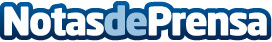 Ponerse en forma experimenta un 'boom' gracias al coaching digitalCrecen las solicitudes de entrenadores personales a distancia en el sector del culturismo y la musculación, especialmente en la Comunidad de Madrid, donde Power Explosive ha sabido impulsar la demanda a través de métodos propios de eficacia demostradaDatos de contacto:DavidNota de prensa publicada en: https://www.notasdeprensa.es/ponerse-en-forma-experimenta-un-boom-gracias Categorias: Nutrición Otros deportes Otros Servicios http://www.notasdeprensa.es